February 22, 2023
Toronto and East York Community CouncilCity Hall, Committee Room 1100 Queen St W Toronto ON M5H 2N2Re: Motion to Create a Sub-Committee on Metrolinx Ontario Line ConstructionDear Chair and Members,On behalf of the Federation of South Toronto Residents Association (FoSTRA), I am writing to support the motion by Councillors Ausma Malik, Chris Moise and Paula Fletcher to strike a Subcommittee on Metrolinx’s Ontario Line Construction. City staff should be made available to the Subcommittee as necessary to explore issues that may arise.FoSTRA is a federation that currently represents 23 residents’ associations in the five downtown Wards – Wards 4, 9, 10, 11 and 13 – i.e., thousands of Toronto’s citizens. We have become increasingly concerned about the reported lack of meaningful consultation by Metrolinx on:The land that may potentially be expropriated and developed along the Ontario Line.The locations and proposed developments surrounding the proposed stations.The failure of Metrolinx to reconvene its Community Liaison Committees for over a year.The sidelining of communities who refused to sign Metrolinx’s highly restrictive non-disclosure agreements (NDAs).The reluctance to seriously consider alternative locations for stations along the Ontario Line.To address the above issues in a transparent and constructive fashion, and provide a means of reporting to City Council, FoSTRA endorses the creation of an Ontario Line Construction Subcommittee of the TEYCC.Sincerely yours,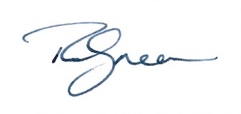 Rick GreenChairchair@fostrato.ca 